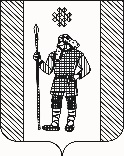 П О С Т А Н О В Л Е Н И ЕАДМИНИСТРАЦИИ КУДЫМКАРСКОГО МУНИЦИПАЛЬНОГО ОКРУГАПЕРМСКОГО КРАЯ            21.04.2022                                                                СЭД-260-01-06-666О внесении изменения в Положение о системе оплаты труда работников Муниципального казенного учреждения «Управление по делам гражданской обороны и чрезвычайным ситуациям Кудымкарского муниципального округа Пермского края», утвержденное постановлением администрации Кудымкарского муниципального округа Пермского края от 19.10.2021 № СЭД-260-01-06-1673В соответствии со статьей 144 Трудового кодекса Российской Федерации, Уставом Кудымкарского муниципального округа Пермского края администрация Кудымкарского муниципального округа Пермского края ПОСТАНОВЛЯЕТ:1. Внести в Положение о системе оплаты труда работников Муниципального казенного учреждения «Управление по делам гражданской обороны и чрезвычайным ситуациям Кудымкарского муниципального округа Пермского края», утвержденное постановлением администрации Кудымкарского муниципального округа Пермского края от 19.10.2021 № СЭД-260-01-06-1673 «Об утверждении Положения о системе оплаты труда работников Муниципального казенного учреждения «Управление по делам гражданской обороны и чрезвычайным ситуациям Кудымкарского муниципального округа Пермского края» (в ред. от 15.12.2021 № СЭД-260-01-06-1999, от 26.01.2022 № СЭД-260-01-06-121), следующее изменение:1.1. раздел 5 дополнить пунктом 5.71 следующего содержания:«5.71 Премиальные выплаты за выполнение особо важных и сложных заданий.Под особо важным и сложным заданием понимается задание или поручение, выполнение которого:а) может повлечь важные социальные, экономические и финансовые последствия; б) связано с большим объемом работы, срочностью и оперативностью.Основаниями для принятия решения о премировании директора учреждения являются следующие показатели:а) личное участие в выполнении особо важного и сложного задания;б) оперативная, своевременная и четкая организация по выполнению особо важного и сложного задания.Конкретный размер премиальных выплат за выполнение особо важных и сложных заданий директору учреждения максимальным размером не ограничивается и устанавливается при:а) соблюдении условий, предусмотренных пунктом 5.4 настоящего раздела;б) наличии средств на эти цели и в пределах установленного фонда оплаты труда.».2. Настоящее постановление вступает в силу после его официального опубликования в газете «Иньвенский край» и распространяется на правоотношения, возникшие с 01.04.2022 года.И.п. главы муниципального округа -
главы администрации Кудымкарского
муниципального округа Пермского края                                           С.А. КоноваловаПояснительная запискак проекту постановления «Об утверждении Положения о системе оплаты труда работников муниципального казенного учреждения «Управление по делам гражданской обороны и чрезвычайным ситуациям Кудымкарского муниципального округа Пермского края»Данный проект постановления разработан в соответствии со статьей 144 Трудового кодекса Российской Федерации, Уставом Кудымкарского муниципального округа Пермского края, с целью материального поощрения директора учреждения за выполнение большого объема работы, срочность, оперативность, своевременность, четкость организации по выполнению особо важных и сложных заданий, за личное участие в их выполнении.Предлагаемые изменения не приведут к увеличению расходов бюджета Кудымкарского муниципального округа. Расходы будут осуществляться в пределах установленного фонда оплаты труда. 